წალენჯიხის მუნიციპალიტეტის წარმომადგენლობითი და აღმასრულებელი ორგანოების საჯარო მოსამსახურეთა თანამდებობრივი სარგოს განაკვეთების განსაზღვრის თაობაზე  „ადგილობრივი თვითმმართველობის შესახებ“ საქართველოს ორგანული კანონის, „ნორმატიული აქტების შესახებ“  საქართველოს კანონის 25-ე და მე-20 მუხლებისა და „ავტონომიური რესპუბლიკების ხელისუფლებისა და ადგილობრივი თვითმმართველობის ორგანოების საჯარო მოსამსახურეთა შრომის ანაზღაურების მოწესრიგების თაობაზე“ საქართველოს პრეზიდენტის 2005 წლის 29 აგვისტოს №726 ბრძანებულების შესაბამისად,წალენჯიხის მუნიციპალიტეტის საკრებულო ადგენს: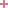 მუხლი 1მუხლი 1მუხლი 1განისაზღვროს წალენჯიხის მუნიციპალიტეტის წარმომადგენლობითი და აღმასრულებელი ორგანოების თანამდებობის პირებისა და საჯარო მოსამსახურეთა თანამდებობრივი სარგოს განაკვეთები თანახმად №1 დანართისა.მუხლი 2მუხლი 2მუხლი 2ამ დადგენილების ამოქმედებიდან ძალადაკარგულად ჩაითვალოს წალენჯიხის მუნიციპალიტეტის საკრებულოს 2012 წლის 24 თებერვლის №11 დადგენილება „წალენჯიხის მუნიციპალიტეტის ადგილობრივი თვითმმართველობის მოსამსახურეთა თანამდებობრივი სარგოს განაკვეთების დამტკიცების შესახებ“.მუხლი 3მუხლი 3მუხლი 3დადგენილება  ძალაშია კანონით დადგენილი წესით გამოქვეყნებისთანავე.დანართი №1წალენჯიხის  მუნიციპალიტეტის  წარმომადგენლობითი და აღმასრულებელი ორგანოების საჯარო მოსამსახურეთა   თანამდებობრივი სარგოს განაკვეთები   